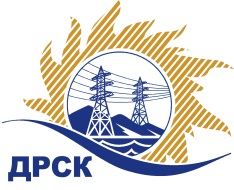 Акционерное Общество«Дальневосточная распределительная сетевая  компания»Протокол № 539/УКС-ВПЗаседания закупочной комиссии по выбору победителя по закрытому электронному запросу цен на право заключения договора на выполнение работ «Мероприятия по строительству и реконструкции для технологического присоединения потребителей (в том числе ПИР) от 150 кВт и выше для нужд филиала АО "ДРСК" "ПЭС" (г. Артем, Надеждинский р-н, Уссурийский р-н)»СПОСОБ И ПРЕДМЕТ ЗАКУПКИ: Закрытый электронный запрос цен на право заключения Договора на выполнения работ «Мероприятия по строительству и реконструкции для технологического присоединения потребителей (в том числе ПИР) от 150 кВт и выше для нужд филиала АО "ДРСК" "ПЭС" (г. Артем, Надеждинский р-н, Уссурийский р-н)», закупка 2081 (лот 5 по результатам ПО 144 р. 2.1.1)ПРИСУТСТВОВАЛИ: члены постоянно действующей Закупочной комиссии АО «ДРСК»  2-го уровня.ВОПРОСЫ, ВЫНОСИМЫЕ НА РАССМОТРЕНИЕ ЗАКУПОЧНОЙ КОМИССИИ: О  рассмотрении результатов оценки заявок Участников.Об отклонении заявки ООО  "УЭМ"О признании заявок соответствующими условиям Документации о закупкеОб итоговой ранжировке заявокО выборе победителя закрытого электронного запроса цен.РЕШИЛИ:По вопросу № 1Признать объем полученной информации достаточным для принятия решения.Принять цены, полученные на процедуре вскрытия конвертов с заявками участников.По вопросу № 2Отклонить заявку Участника ООО "УЭМ" (692502 , Приморский край, г. Уссурийск, ул. Штабского, д. 1)   от дальнейшего рассмотрения, на основании п. п. 2.5.1. Документации о закупке: По вопросу № 3 Признать заявки АО «ВСЭСС» (Россия, г. Хабаровск, ул. Тихоокеанская, 165, 680042), ООО "ДВ Энергосервис" (690074, Приморский край, г. Владивосток, ул. Снеговая, д. 42 "Д", оф. 4) соответствующими условиям Документации о закупке и принять их к дальнейшему рассмотрению.По вопросу 4  Утвердить итоговую ранжировку заявок:По вопросу 5Признать победителем закрытого электронного запроса цен  «Мероприятия по строительству и реконструкции для технологического присоединения потребителей (в том числе ПИР) от 150 кВт и выше для нужд филиала АО "ДРСК" "ПЭС" (г. Артем, Надеждинский р-н, Уссурийский р-н)», закупка 2081 (лот 5 по результатам ПО 144 р. 2.1.1)  участника, занявшего первое место в итоговой ранжировке по степени предпочтительности для заказчика: АО «ВСЭСС» (Россия, г. Хабаровск, ул. Тихоокеанская, 165, 680042) на условиях: стоимость заявки  6 430 000,00 руб. без учета НДС (7 587 400,00 руб. с учетом НДС). Срок выполнения работ: с момента заключения договора до 25.09.2016 г. Условия оплаты: оплата в течение 60 (шестидесяти) календарных дней с момента подписания актов выполненных работ, на основании предоставленных Подрядчиком счетов-фактур.  Гарантийные обязательства: гарантии  на своевременное и качественное выполнение работ, а также на устранение дефектов, возникших по вине Подрядчика составляет 36 (тридцать шесть) месяцев со дня подписания Акта ввода в эксплуатацию. Гарантия на материалы и оборудование, поставляемые подрядчиком составляет 36 (тридцать шесть) месяцев со дня Акта ввода объекта в эксплуатацию.Победитель является субъектом МСПИсп. Коротаева Т.В.(4162) 397-205г. Благовещенск ЕИС № 31603733073«16» июня  2016№Наименование участника и его адресЦена заявки на участие в закрытом запросе цен1АО «ВСЭСС» (Россия, г. Хабаровск, ул. Тихоокеанская, 165, 680042)6 430 000,00 руб. без учета НДС 7 587 400,00 руб. с учетом НДС  2ООО "ДВ Энергосервис" (690074, Приморский край, г. Владивосток, ул. Снеговая, д. 42 "Д", оф. 4)6 450 000,00 руб. без учета НДС 7 611 000,00 руб. с учетом НДС 3ООО "УЭМ" (692502 , Приморский край, г. Уссурийск, ул. Штабского, д. 1)6 568 000,00 руб. без учета НДС 7 750 240,00 руб. с учетом НДС Основания для отклоненияУчастник не подтвердил документально итоговую стоимость своего предложения, что не соответствует п. 2.3.1.4 Документации о закупке в котором говориться: «итоговая стоимость заявки в сканированных документах указывается в строгом соответствии с последним по времени ценовым предложением, объявленным Участником в Системе b2b esv» - достаточное основание для отклонения заявки данного участникаМесто в итоговой ранжировкеНаименование участника и его адресЦена заявки на участие в закупке, руб. без учета НДС1 местоАО «ВСЭСС» (Россия, г. Хабаровск, ул. Тихоокеанская, 165, 680042)6 430 000,002 местоООО "ДВ Энергосервис" (690074, Приморский край, г. Владивосток, ул. Снеговая, д. 42 "Д", оф. 4)6 450 000,00Ответственный секретарь Закупочной комиссии 2 уровня АО «ДРСК»             ______________     М.Г. Елисеева